SVIM ZAINTERESIRANIM GOSPODARSKIM		SUBJEKTIMAUrbroj: R6-17354/17U Osijeku, 10. listopada 2017. 	Poštovani,na temelju članka 198. stavka 4. Zakona o javnoj nabavi (Narodne novine, broj 120/2016) javni naručitelj Klinički bolnički centar Osijek je dana 02. listopada 2017.g. na svojim internetskim stranicama http://www.kbco.hr/informacije/javna-nabava/ objavio obavijest o prethodnom savjetovanju sa zainteresiranim gospodarskim subjektima, Nacrt dokumentacije o nabavi te tehničku specifikaciju za potrebe KBC-a Osijek. Dana 05. listopada na istim stranicama objavljen je ispravak dokumentacije o nabavi i troškovnika.  	Prethodno savjetovanje sa zainteresiranim gospodarskim subjektima trajalo je do 09. listopada 2017. godine. Tijekom prethodnog savjetovanja sa zainteresiranim gospodarskim subjektima niti jedan gospodarski subjekt nije dostavio primjedbe i prijedloge na objavljeni nacrt dokumentacije o nabavi i tehničku specifikaciju predmeta nabave.	Klinički bolnički centar Osijek će objaviti Poziv za nadmetanje u Elektroničkom oglasniku javne nabave i time započeti otvoreni postupak javne nabave velike vrijednosti Urološko – rentgenološkog uređaja za  potrebe Zavoda za urologiju KBC-a Osijek, evidencijski broj nabave: VV-17/27. Procijenjena vrijednost nabave iznosi 2.240.000,00 kn (bez PDV-a).	S poštovanjem,								Voditelj Službe za poslove nabave:									          Boris Flegar, dipl.oec.KLINIČKI BOLNIČKI CENTAR OSIJEKSlužba za poslove nabaveVoditelj Službe:Boris Flegar, dipl.oec.Josipa Huttlera 431000 Osijek, HrvatskaTel: 031/511-111E-mail: boris.flegar@gmail.com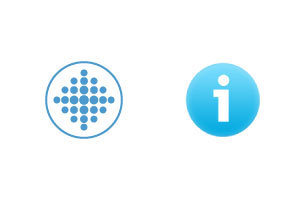 UNIVERSITY HOSPITAL                        OSIJEKDepartment of SupplyHead of DepartmentBoris Flegar, B. Sc. (Econ.)Josipa Huttlera 431000 Osijek, HrvatskaPhone: +385 31 511 111E-mail: boris.flegar@gmail.comPREDMET:Izvješće o prihvaćenim i neprihvaćenim primjedbama i prijedlozima u provedenom prethodnom savjetovanju sa zainteresiranim gospodarskim subjektima za pripremu i provedbu otvorenog postupka javne nabave velike vrijednosti za nabavu:UROLOŠKO – RENTGENOLOŠKI UREĐAJ ZA POTREBE ZAVODA ZA UROLOGIJU KBC-a OSIJEK, evidencijski broj nabave: VV-17/27- objavljuje se!